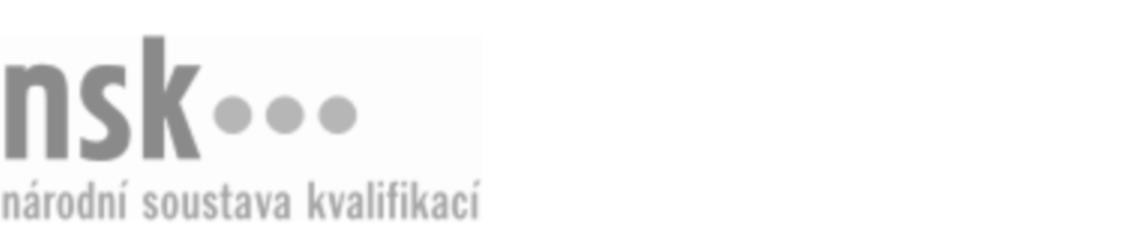 Kvalifikační standardKvalifikační standardKvalifikační standardKvalifikační standardKvalifikační standardKvalifikační standardKvalifikační standardKvalifikační standardTapetář/tapetářka (kód: 39-003-H) Tapetář/tapetářka (kód: 39-003-H) Tapetář/tapetářka (kód: 39-003-H) Tapetář/tapetářka (kód: 39-003-H) Tapetář/tapetářka (kód: 39-003-H) Tapetář/tapetářka (kód: 39-003-H) Tapetář/tapetářka (kód: 39-003-H) Autorizující orgán:Ministerstvo průmyslu a obchoduMinisterstvo průmyslu a obchoduMinisterstvo průmyslu a obchoduMinisterstvo průmyslu a obchoduMinisterstvo průmyslu a obchoduMinisterstvo průmyslu a obchoduMinisterstvo průmyslu a obchoduMinisterstvo průmyslu a obchoduMinisterstvo průmyslu a obchoduMinisterstvo průmyslu a obchoduMinisterstvo průmyslu a obchoduMinisterstvo průmyslu a obchoduSkupina oborů:Speciální a interdisciplinární obory (kód: 39)Speciální a interdisciplinární obory (kód: 39)Speciální a interdisciplinární obory (kód: 39)Speciální a interdisciplinární obory (kód: 39)Speciální a interdisciplinární obory (kód: 39)Speciální a interdisciplinární obory (kód: 39)Týká se povolání:TapetářTapetářTapetářTapetářTapetářTapetářTapetářTapetářTapetářTapetářTapetářTapetářKvalifikační úroveň NSK - EQF:333333Odborná způsobilostOdborná způsobilostOdborná způsobilostOdborná způsobilostOdborná způsobilostOdborná způsobilostOdborná způsobilostNázevNázevNázevNázevNázevÚroveňÚroveňOrientace v technické dokumentaci provádění a oprav tapetářských pracíOrientace v technické dokumentaci provádění a oprav tapetářských pracíOrientace v technické dokumentaci provádění a oprav tapetářských pracíOrientace v technické dokumentaci provádění a oprav tapetářských pracíOrientace v technické dokumentaci provádění a oprav tapetářských prací33Orientace v technologických postupech provádění a oprav tapetářských pracíOrientace v technologických postupech provádění a oprav tapetářských pracíOrientace v technologických postupech provádění a oprav tapetářských pracíOrientace v technologických postupech provádění a oprav tapetářských pracíOrientace v technologických postupech provádění a oprav tapetářských prací33Návrh pracovních postupů provádění a oprav tapetářských pracíNávrh pracovních postupů provádění a oprav tapetářských pracíNávrh pracovních postupů provádění a oprav tapetářských pracíNávrh pracovních postupů provádění a oprav tapetářských pracíNávrh pracovních postupů provádění a oprav tapetářských prací33Orientace v materiálech pro tapetářské práceOrientace v materiálech pro tapetářské práceOrientace v materiálech pro tapetářské práceOrientace v materiálech pro tapetářské práceOrientace v materiálech pro tapetářské práce33Posuzování kvality materiálů pro tapetářské prácePosuzování kvality materiálů pro tapetářské prácePosuzování kvality materiálů pro tapetářské prácePosuzování kvality materiálů pro tapetářské prácePosuzování kvality materiálů pro tapetářské práce33Příprava, používání a údržba nářadí, zařízení a pracovních pomůcekPříprava, používání a údržba nářadí, zařízení a pracovních pomůcekPříprava, používání a údržba nářadí, zařízení a pracovních pomůcekPříprava, používání a údržba nářadí, zařízení a pracovních pomůcekPříprava, používání a údržba nářadí, zařízení a pracovních pomůcek33Tmelení a broušení tmelených ploch při tapetářských pracíchTmelení a broušení tmelených ploch při tapetářských pracíchTmelení a broušení tmelených ploch při tapetářských pracíchTmelení a broušení tmelených ploch při tapetářských pracíchTmelení a broušení tmelených ploch při tapetářských pracích33Příprava podkladu před prováděním tapetářských pracíPříprava podkladu před prováděním tapetářských pracíPříprava podkladu před prováděním tapetářských pracíPříprava podkladu před prováděním tapetářských pracíPříprava podkladu před prováděním tapetářských prací33Příprava tapet a lepidelPříprava tapet a lepidelPříprava tapet a lepidelPříprava tapet a lepidelPříprava tapet a lepidel33Lepení běžných tapet a tapet s papírovou podložkou na stěny a stropy, opracování detailů a montáž zakončovacích lištLepení běžných tapet a tapet s papírovou podložkou na stěny a stropy, opracování detailů a montáž zakončovacích lištLepení běžných tapet a tapet s papírovou podložkou na stěny a stropy, opracování detailů a montáž zakončovacích lištLepení běžných tapet a tapet s papírovou podložkou na stěny a stropy, opracování detailů a montáž zakončovacích lištLepení běžných tapet a tapet s papírovou podložkou na stěny a stropy, opracování detailů a montáž zakončovacích lišt33Lepení speciálních tapet na stěny a stropy, opracování detailů a montáž zakončovacích lištLepení speciálních tapet na stěny a stropy, opracování detailů a montáž zakončovacích lištLepení speciálních tapet na stěny a stropy, opracování detailů a montáž zakončovacích lištLepení speciálních tapet na stěny a stropy, opracování detailů a montáž zakončovacích lištLepení speciálních tapet na stěny a stropy, opracování detailů a montáž zakončovacích lišt33Zhotovování tapet stříkanýchZhotovování tapet stříkanýchZhotovování tapet stříkanýchZhotovování tapet stříkanýchZhotovování tapet stříkaných33Zhotovování tapet válečkovanýchZhotovování tapet válečkovanýchZhotovování tapet válečkovanýchZhotovování tapet válečkovanýchZhotovování tapet válečkovaných33Upevňování lišt a jiných dekorativních prvků na stěny a stropy při provádění tapetářských pracíUpevňování lišt a jiných dekorativních prvků na stěny a stropy při provádění tapetářských pracíUpevňování lišt a jiných dekorativních prvků na stěny a stropy při provádění tapetářských pracíUpevňování lišt a jiných dekorativních prvků na stěny a stropy při provádění tapetářských pracíUpevňování lišt a jiných dekorativních prvků na stěny a stropy při provádění tapetářských prací33Úprava přetíratelných tapet nátěremÚprava přetíratelných tapet nátěremÚprava přetíratelných tapet nátěremÚprava přetíratelných tapet nátěremÚprava přetíratelných tapet nátěrem33Návrh barevného řešení tapetovaných ploch a prostorůNávrh barevného řešení tapetovaných ploch a prostorůNávrh barevného řešení tapetovaných ploch a prostorůNávrh barevného řešení tapetovaných ploch a prostorůNávrh barevného řešení tapetovaných ploch a prostorů33Výpočet spotřeby materiálů a zpracování položkového rozpočtuVýpočet spotřeby materiálů a zpracování položkového rozpočtuVýpočet spotřeby materiálů a zpracování položkového rozpočtuVýpočet spotřeby materiálů a zpracování položkového rozpočtuVýpočet spotřeby materiálů a zpracování položkového rozpočtu33Orientace v předpisech BOZP, PO a hygieny práce při tapetářských pracíchOrientace v předpisech BOZP, PO a hygieny práce při tapetářských pracíchOrientace v předpisech BOZP, PO a hygieny práce při tapetářských pracíchOrientace v předpisech BOZP, PO a hygieny práce při tapetářských pracíchOrientace v předpisech BOZP, PO a hygieny práce při tapetářských pracích33Nakládání s odpadyNakládání s odpadyNakládání s odpadyNakládání s odpadyNakládání s odpady33Tapetář/tapetářka,  29.03.2024 11:38:25Tapetář/tapetářka,  29.03.2024 11:38:25Tapetář/tapetářka,  29.03.2024 11:38:25Tapetář/tapetářka,  29.03.2024 11:38:25Strana 1 z 2Strana 1 z 2Kvalifikační standardKvalifikační standardKvalifikační standardKvalifikační standardKvalifikační standardKvalifikační standardKvalifikační standardKvalifikační standardPlatnost standarduPlatnost standarduPlatnost standarduPlatnost standarduPlatnost standarduPlatnost standarduPlatnost standarduStandard je platný od: 21.10.2022Standard je platný od: 21.10.2022Standard je platný od: 21.10.2022Standard je platný od: 21.10.2022Standard je platný od: 21.10.2022Standard je platný od: 21.10.2022Standard je platný od: 21.10.2022Tapetář/tapetářka,  29.03.2024 11:38:25Tapetář/tapetářka,  29.03.2024 11:38:25Tapetář/tapetářka,  29.03.2024 11:38:25Tapetář/tapetářka,  29.03.2024 11:38:25Strana 2 z 2Strana 2 z 2